Figma — делаем дизайн системно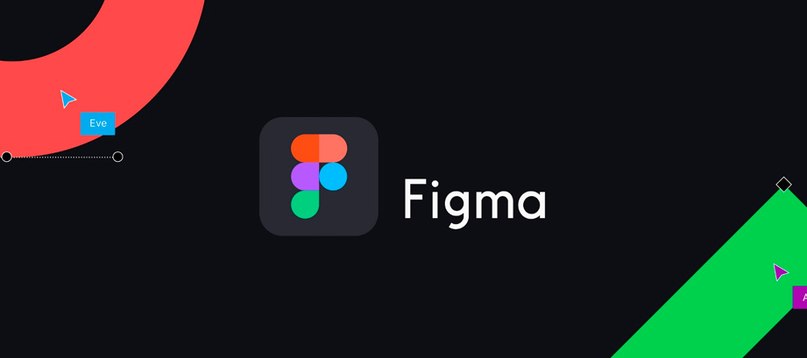 Приветствую вас коллеги! Меня зовут Дмитрий Волков и я работаю в профессии больше десяти лет. Решил написать статью для тех, кто создает web и mobile дизайн в современных программах.Очень часто возникает проблема, когда дизайнер сделал исходник, с которым тяжело работать как разработчику, так и другому дизайнеру.Поэтому я поделюсь личным опытом в разработке дизайна интерфейсов на примере популярного редактора Figma.О Figma рассказывать не буду, так как есть уже много статей на эту тему. Хочу только обратить ваше внимание на то, что она стоит на одном уровне со Sketch и Adobe XD. Так что мой подход можно с легкостью перенести и на эти редакторы.С чего начинается дизайн интерфейса. Разумеется, с получения задания, которое формируется из поставленных задач, проверки различных гипотез, исследования пользовательского опыта и т.д.Будем считать, что это все проведено и надо начать работать над визуальной частью интерфейса.Свой процесс работы я разделил на несколько шагов.Шаг первый: Определяем монтажные области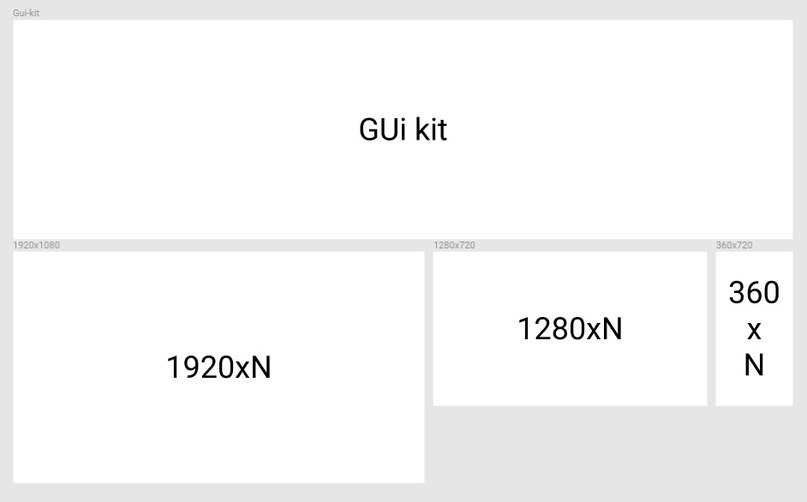 Самая верхняя монтажная область называется Gui-kit. Там я буду собирать все интерфейсные элементы и их поведение. Там же будут храниться компоненты (в других программах они называются символами).И ниже я размещаю несколько монтажных областей, каждая из которых по размеру соответствует ключевой точке при адаптивной верстке.У меня следующая логика расположения монтажных областей. По горизонтали я располагаю монтажные области, относящиеся к определенному экрану (Например – «главная страница») включая состояния контента. По вертикали я располагаю другие экраны.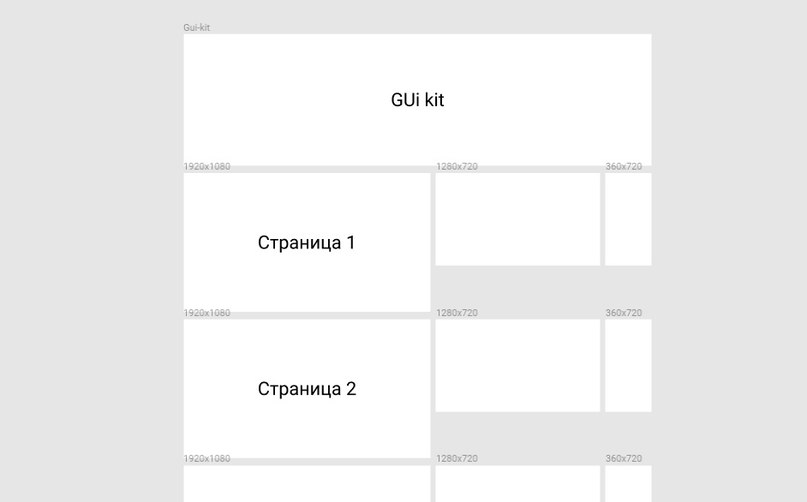 Шаг второй: Определяем названия монтажных областейЭто очень важный шаг позволит вам не запутаться в макетах.Название монтажной области мы будем обозначать так:Разрешение_номер страницы_номер состояния_название страницыПолучаем:1920х1080_01_01_home_pageИ если, например на главной, требуется рассмотреть изменение контента, то присваиваем состоянию следующий номер:1920х1080_01_02_home_pageШаг третий: Размер модулей и модульной сеткиЕсли мы возьмем тетрадь по математике и посмотрим на ее лист, мы увидим, что она разлинована в клеточку. Так вот одна клеточка из множества называется модулем.
Во всех макетах я использую размер модуля кратным 4-м.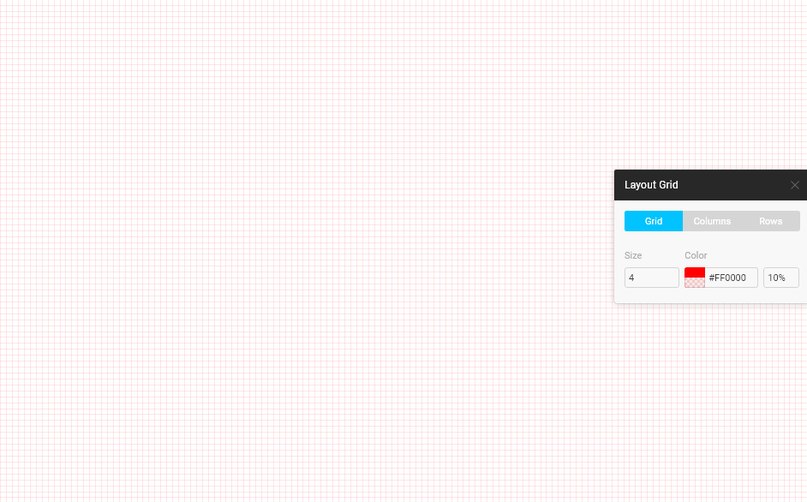 Не буду рассказывать подробностей, зачем эта цифра и почему. Есть много статей на эту тему. Мы же изучаем совершенно другой вопрос.И создаем модульную сетку с такими настройками, чтобы все колонки и отступы вписались в размеры модуля. То есть совпадали с его границами. Это позволит все элементы выстраивать четко с шагом равным модулю.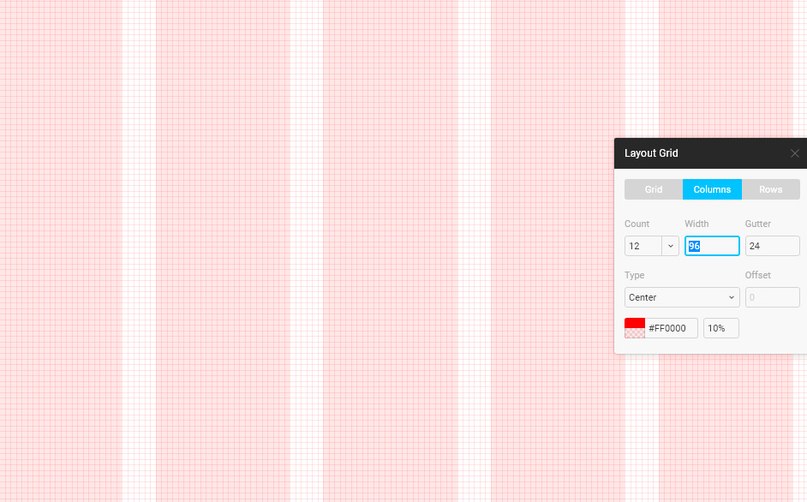 Модульную сетку задаем для каждой монтажной области. Она там своя.Шаг четвертый: Создаем дизайн правильноЯ всегда начинаю с базовых цветов. Эти цвета указываю в монтажной области Gui-kit. Эти цвета могут меняться во время работы над дизайном. Появляться новые цвета или исчезать старые. Я понимаю, что отслеживать это тяжело, но это позволит вам контролировать их количество в проекте.Также кто будет работать с вашим исходником получит представление о их количестве и будет знать что «красный» у вас один на весь проект.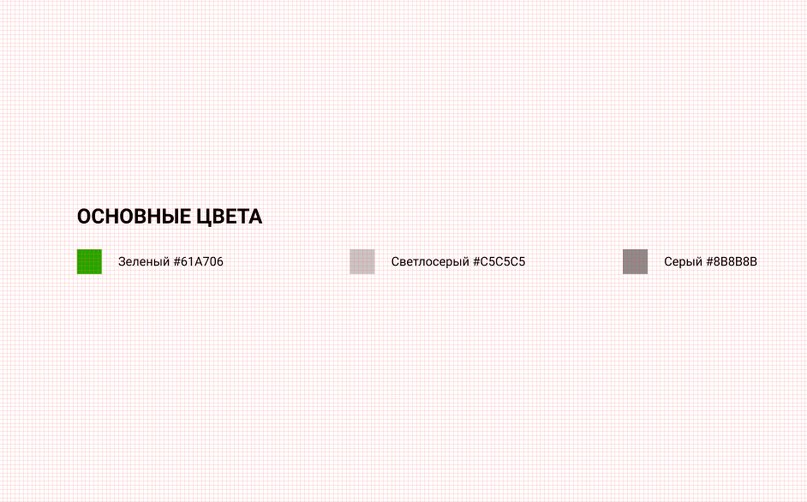 Большинство элементов в интерфейсах повторяются. Поэтому были придуманы компоненты (символы). Берем компонент и дублируем его несколько раз, на разных монтажных областях. При необходимости благодаря внесению изменений в мастер-компонент, меняются его дубликаты.Поэтому вы должны стараться все элементы интерфейса вносить в компоненты. Будь то иконки или элементы меню. Это делается для того чтобы в случае замены иконки на другую вы легко поменяли их во всем проекте.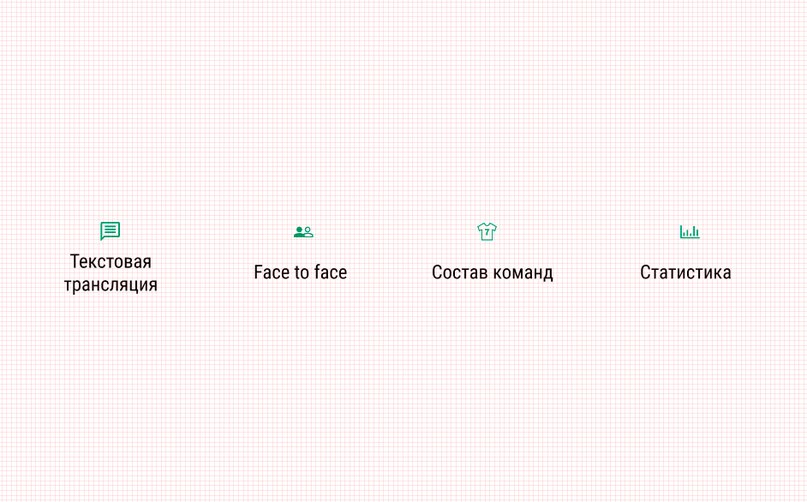 В Figma можно создавать сложные компоненты, которые могут содержать в себе другие компоненты и видимые и невидимые слои.Поэтому многие делают ошибку. Создают компонент, добавляют в него отключенные слои и считают, что все про них знают. Поэтому все состояния компонента надо выносить в Gui-kit с разными комбинациями включенных и выключенных слоев.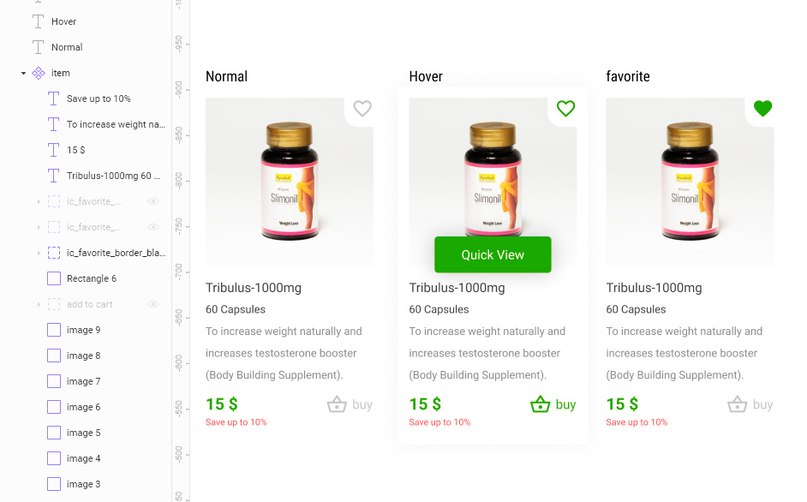 Кстати не забывайте использовать привязки в компонентах. Это позволяет легко масштабировать компоненты при необходимости изменить их размер.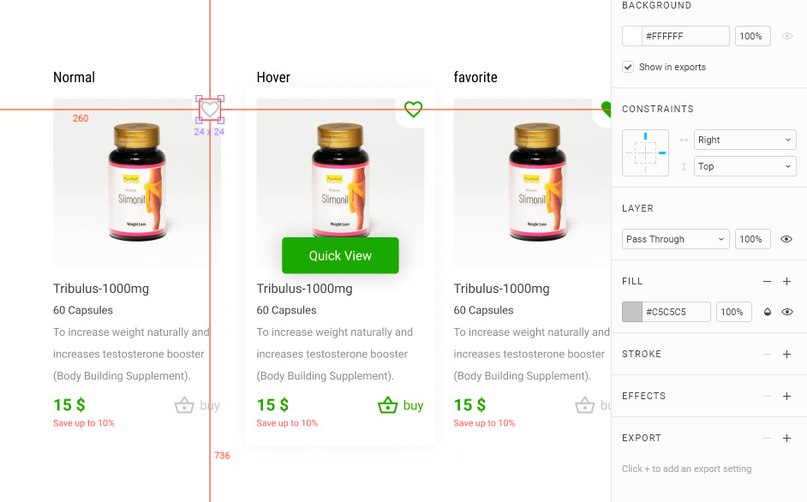 Как вы видите иконка «favorite» выровнена по правому верхнему краю. При изменении масштаба она всегда будет находиться в том же месте с таким же отступом, как в изначальном.Думаю пора заканчивать. Готов ответить на вопросы в комментарии. Быть может, эти вопросы подтолкнут меня к написанию следующей статьи.